Michal Dodd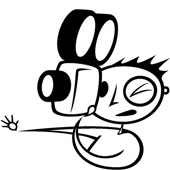 	   Production and VideographyProduction ExperienceThe Daily O’Collegian Newspaper(February 2012 to Present)Videotape stories for Oklahoma State University’s newspaper, edit the video with Final Cut Pro, then post it on the website, and occasionally take photographs. OSU Homecoming Parade(August 2010 – October 2010)Produced the live broadcast of the Oklahoma State University homecoming parade.Innovative State(September 2011 to Present)Broadcast Account Executive (September 2011—January 2012) and founding memberWebsite Executive (January 2012 to Present)Produce and direct all the video and editing needs brought into this student run strategic communications firm.StillocalStillwater, OK (September 2011 to present)Videotape and edit commercials for the company Stillocal. InternshipsSkyline Media Group (Summer 2011) OKC, OKEdited commercials for broadcast, learned video compression and how to transfer tape to DVD.Freihofer Casting(Summer 2011) Norman, OKCalled people daily with new information, book them as extras in a movie, and helped out on movie sets. AwardsOklahoma State University Dean’s Honor Roll(Spring 2010)Oklahoma State University President’s Honor Roll (Summer 2009 and Fall 2010)	Skills	Computer/Software: Windows and MacOS, Microsoft Word, Microsoft Excel, Microsoft PowerPoint, Motion, Adobe Photoshop, Garage Band, Pro Tools, Soundtrack Pro, Safari, Final Cut Pro, Toast, Vimeo, iMovie, YouTube, Facebook, Twitter	Broadcast: Non-linear editing (Final Cut Pro), script writing, AP Style, ENG/EFP production, field production video and audioVolunteer WorkYMCA(Spring 2007) Norman, OKCoached soccer to U-5 kids, taught them the fundamental skills, and made sure they had fun.YMCA(Spring 2009) Stillwater, OKCoached soccer to U-5 kids, taught them the fundamental skills while making sure they had fun.EducationOklahoma State University(Expected May 2012) Stillwater, OKBachelor of Arts in Broadcast JournalismMajor: Broadcast JournalismFocus: ProductionCumulative GPA: 3.25 (4.0 Scale)Portfolio Linkswww.vimeo.com/michaldodd msdodd.tumblr.com